Справка о работе с обращениями за январь 2019 года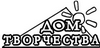 муниципальное образовательное учреждение дополнительного образования «Дом детского творчества Фрунзенского района» ИНН/КПП  7607014649/760401001150048, Ярославская область,  город Ярославль, Московский проспект, дом 155.Тел.:  (4852) 47-75-80, 47-75-72, 44-94-24тел./факс: (4852) 47-75-80Количество обращений граждан, поступивших в учреждение за месяцКоличество обращений граждан, поступивших в адрес руководителя учреждения за месяцРезультаты рассмотрения обращения граждан000